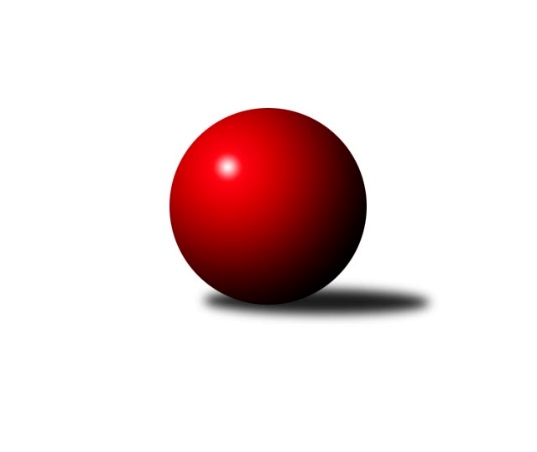 Č.1Ročník 2011/2012	17.9.2011Nejlepšího výkonu v tomto kole: 3536 dosáhlo družstvo: KK Moravská Slávia Brno ˝A˝2. KLM B 2011/2012Výsledky 1. kolaSouhrnný přehled výsledků:HKK Olomouc ˝A˝	- TJ Rostex Vyškov ˝A˝	3:5	3239:3298	12.0:12.0	17.9.KK Blansko 	- Sokol Přemyslovice˝A˝	8:0	3484:3131	19.0:5.0	17.9.SK Baník Ratiškovice	- TJ Valašské Meziříčí	1:7	3107:3325	5.0:19.0	17.9.TJ Opava˝A˝	- KK Šumperk˝A˝	7:1	3314:3140	17.5:6.5	17.9.KK Moravská Slávia Brno ˝A˝	- KK Moravská Slávia Brno ˝B˝	6:2	3536:3393	18.0:6.0	17.9.KK Zábřeh	- KK Slovan Rosice	3:5	3255:3358	8.5:15.5	17.9.Tabulka družstev:	1.	KK Blansko	1	1	0	0	8.0 : 0.0 	19.0 : 5.0 	 3484	2	2.	TJ Valašské Meziříčí	1	1	0	0	7.0 : 1.0 	19.0 : 5.0 	 3325	2	3.	TJ Opava˝A˝	1	1	0	0	7.0 : 1.0 	17.5 : 6.5 	 3314	2	4.	KK Moravská Slávia Brno ˝A˝	1	1	0	0	6.0 : 2.0 	18.0 : 6.0 	 3536	2	5.	KK Slovan Rosice	1	1	0	0	5.0 : 3.0 	15.5 : 8.5 	 3358	2	6.	TJ Rostex Vyškov ˝A˝	1	1	0	0	5.0 : 3.0 	12.0 : 12.0 	 3298	2	7.	HKK Olomouc ˝A˝	1	0	0	1	3.0 : 5.0 	12.0 : 12.0 	 3239	0	8.	KK Zábřeh	1	0	0	1	3.0 : 5.0 	8.5 : 15.5 	 3255	0	9.	KK Moravská Slávia Brno ˝B˝	1	0	0	1	2.0 : 6.0 	6.0 : 18.0 	 3393	0	10.	KK Šumperk˝A˝	1	0	0	1	1.0 : 7.0 	6.5 : 17.5 	 3140	0	11.	SK Baník Ratiškovice	1	0	0	1	1.0 : 7.0 	5.0 : 19.0 	 3107	0	12.	Sokol Přemyslovice˝A˝	1	0	0	1	0.0 : 8.0 	5.0 : 19.0 	 3131	0Podrobné výsledky kola:	 HKK Olomouc ˝A˝	3239	3:5	3298	TJ Rostex Vyškov ˝A˝	Leopold Jašek	125 	 132 	 142 	126	525 	 1:3 	 558 	 146	139 	 126	147	Aleš Staněk	Marian Hošek	134 	 125 	 147 	120	526 	 1:3 	 559 	 159	134 	 130	136	Jiří Trávníček	Josef Šrámek *1	103 	 120 	 116 	125	464 	 1:3 	 552 	 146	154 	 111	141	Erik Gordík	Jiří Němec	127 	 157 	 121 	139	544 	 2:2 	 538 	 130	142 	 144	122	Eduard Varga	Jiří Zezulka	125 	 169 	 148 	154	596 	 3:1 	 542 	 141	124 	 134	143	Petr Pevný	Radek Havran	138 	 158 	 143 	145	584 	 4:0 	 549 	 136	149 	 121	143	Kamil Bednářrozhodčí: střídání: *1 od 31. hodu Matouš KrajzingerNejlepší výkon utkání: 596 - Jiří Zezulka	 KK Blansko 	3484	8:0	3131	Sokol Přemyslovice˝A˝	Roman Porubský	131 	 174 	 162 	137	604 	 2:2 	 566 	 144	124 	 155	143	Ladislav Stárek	Ondřej Němec	150 	 152 	 159 	148	609 	 4:0 	 510 	 130	131 	 134	115	Ivo Mrhal ml.	Ladislav Novotný	136 	 148 	 154 	165	603 	 4:0 	 516 	 124	126 	 130	136	Pavel Lužný	Karel Kolařík	146 	 121 	 153 	145	565 	 3:1 	 515 	 117	136 	 126	136	Milan Zezulka	Martin Honc	135 	 145 	 138 	134	552 	 3:1 	 511 	 113	120 	 136	142	Vojtěch Jurníček	Roman Flek	151 	 159 	 112 	129	551 	 3:1 	 513 	 134	123 	 129	127	Jiří Zezulka st.rozhodčí: Nejlepší výkon utkání: 609 - Ondřej Němec	 SK Baník Ratiškovice	3107	1:7	3325	TJ Valašské Meziříčí	Petr Bábíček	131 	 118 	 131 	136	516 	 1:3 	 539 	 125	126 	 147	141	David Volek	Jakub Tomančák	131 	 131 	 134 	127	523 	 1:3 	 576 	 128	150 	 140	158	Radim Metelka	Josef Toman	138 	 142 	 124 	122	526 	 0:4 	 586 	 153	143 	 141	149	Vladimír Výrek	Luděk Rychlovský	125 	 133 	 131 	145	534 	 2:2 	 528 	 142	120 	 153	113	Michal Juroška	Josef Něnička	116 	 134 	 129 	119	498 	 1:3 	 544 	 135	133 	 146	130	Dalibor Tuček	Viktor Výleta	133 	 120 	 129 	128	510 	 0:4 	 552 	 134	141 	 142	135	Tomáš Cabákrozhodčí: Nejlepší výkon utkání: 586 - Vladimír Výrek	 TJ Opava˝A˝	3314	7:1	3140	KK Šumperk˝A˝	Petr Bracek *1	129 	 121 	 132 	133	515 	 2:2 	 542 	 120	139 	 124	159	Miroslav Smrčka	Radim Marek	152 	 132 	 132 	122	538 	 3:1 	 501 	 136	107 	 145	113	Martin Sedlář	Vladimír Konečný	156 	 136 	 117 	131	540 	 2.5:1.5 	 533 	 138	136 	 129	130	Jaroslav Vymazal	Milan Janyška	151 	 152 	 151 	147	601 	 4:0 	 520 	 132	123 	 127	138	Marek Zapletal	Přemysl Žáček	141 	 135 	 139 	134	549 	 3:1 	 506 	 129	140 	 122	115	Josef Touš	Jiří Vícha	134 	 149 	 125 	163	571 	 3:1 	 538 	 137	133 	 121	147	Jaroslav Sedlářrozhodčí: střídání: *1 od 61. hodu Petr WolfNejlepší výkon utkání: 601 - Milan Janyška	 KK Moravská Slávia Brno ˝A˝	3536	6:2	3393	KK Moravská Slávia Brno ˝B˝	Peter Zaťko	152 	 158 	 140 	140	590 	 3:1 	 548 	 137	137 	 148	126	Petr Mika	Stanislav Žáček	151 	 138 	 157 	166	612 	 4:0 	 587 	 142	136 	 156	153	Pavel Palian	Zdeněk Vránek	144 	 162 	 134 	144	584 	 1:3 	 609 	 148	156 	 155	150	Štěpán Večerka	Miroslav Milan	141 	 156 	 181 	147	625 	 4:0 	 543 	 134	146 	 136	127	Lubomír Kalakaj	Milan Klika	144 	 123 	 140 	136	543 	 2:2 	 551 	 124	154 	 135	138	Jan Bernatík	Michal Kellner	135 	 142 	 158 	147	582 	 4:0 	 555 	 129	137 	 154	135	Pavel Dvořákrozhodčí: Nejlepší výkon utkání: 625 - Miroslav Milan	 KK Zábřeh	3255	3:5	3358	KK Slovan Rosice	Pavel Hrdlička	132 	 127 	 111 	145	515 	 0.5:3.5 	 598 	 141	127 	 159	171	Dalibor Matyáš	Martin Sitta	141 	 128 	 138 	175	582 	 3:1 	 549 	 130	142 	 135	142	Jaromír Šula	Lukáš Horňák	140 	 130 	 140 	137	547 	 1:3 	 578 	 134	147 	 146	151	Petr Streubel st.	Josef Sitta	149 	 130 	 129 	128	536 	 0:4 	 580 	 152	133 	 157	138	Ivo Fabík	Miloslav Hýbl	149 	 123 	 142 	146	560 	 2:2 	 540 	 129	126 	 136	149	Miroslav Ptáček	Jiří Flídr	135 	 130 	 126 	124	515 	 2:2 	 513 	 137	118 	 123	135	Jiří Axman st.rozhodčí: Nejlepší výkon utkání: 598 - Dalibor MatyášPořadí jednotlivců:	jméno hráče	družstvo	celkem	plné	dorážka	chyby	poměr kuž.	Maximum	1.	Miroslav Milan 	KK Moravská Slávia Brno ˝A˝	625.00	386.0	239.0	2.0	1/1	(625)	2.	Stanislav Žáček 	KK Moravská Slávia Brno ˝A˝	612.00	402.0	210.0	1.0	1/1	(612)	3.	Štěpán Večerka 	KK Moravská Slávia Brno ˝B˝	609.00	387.0	222.0	1.0	1/1	(609)	4.	Ondřej Němec 	KK Blansko 	609.00	394.0	215.0	2.0	1/1	(609)	5.	Roman Porubský 	KK Blansko 	604.00	384.0	220.0	5.0	1/1	(604)	6.	Ladislav Novotný 	KK Blansko 	603.00	378.0	225.0	2.0	1/1	(603)	7.	Milan Janyška 	TJ Opava˝A˝	601.00	389.0	212.0	3.0	1/1	(601)	8.	Dalibor Matyáš 	KK Slovan Rosice	598.00	384.0	214.0	5.0	1/1	(598)	9.	Jiří Zezulka 	HKK Olomouc ˝A˝	596.00	372.0	224.0	6.0	1/1	(596)	10.	Peter Zaťko 	KK Moravská Slávia Brno ˝A˝	590.00	394.0	196.0	3.0	1/1	(590)	11.	Pavel Palian 	KK Moravská Slávia Brno ˝B˝	587.00	386.0	201.0	0.0	1/1	(587)	12.	Vladimír Výrek 	TJ Valašské Meziříčí	586.00	380.0	206.0	1.0	1/1	(586)	13.	Radek Havran 	HKK Olomouc ˝A˝	584.00	378.0	206.0	0.0	1/1	(584)	14.	Zdeněk Vránek 	KK Moravská Slávia Brno ˝A˝	584.00	391.0	193.0	1.0	1/1	(584)	15.	Michal Kellner 	KK Moravská Slávia Brno ˝A˝	582.00	369.0	213.0	2.0	1/1	(582)	16.	Martin Sitta 	KK Zábřeh	582.00	382.0	200.0	2.0	1/1	(582)	17.	Ivo Fabík 	KK Slovan Rosice	580.00	373.0	207.0	2.0	1/1	(580)	18.	Petr Streubel  st.	KK Slovan Rosice	578.00	379.0	199.0	5.0	1/1	(578)	19.	Radim Metelka 	TJ Valašské Meziříčí	576.00	368.0	208.0	1.0	1/1	(576)	20.	Jiří Vícha 	TJ Opava˝A˝	571.00	369.0	202.0	1.0	1/1	(571)	21.	Ladislav Stárek 	Sokol Přemyslovice˝A˝	566.00	365.0	201.0	2.0	1/1	(566)	22.	Karel Kolařík 	KK Blansko 	565.00	364.0	201.0	3.0	1/1	(565)	23.	Miloslav Hýbl 	KK Zábřeh	560.00	352.0	208.0	2.0	1/1	(560)	24.	Jiří Trávníček 	TJ Rostex Vyškov ˝A˝	559.00	374.0	185.0	2.0	1/1	(559)	25.	Aleš Staněk 	TJ Rostex Vyškov ˝A˝	558.00	372.0	186.0	5.0	1/1	(558)	26.	Pavel Dvořák 	KK Moravská Slávia Brno ˝B˝	555.00	371.0	184.0	2.0	1/1	(555)	27.	Martin Honc 	KK Blansko 	552.00	376.0	176.0	0.0	1/1	(552)	28.	Tomáš Cabák 	TJ Valašské Meziříčí	552.00	381.0	171.0	4.0	1/1	(552)	29.	Erik Gordík 	TJ Rostex Vyškov ˝A˝	552.00	385.0	167.0	2.0	1/1	(552)	30.	Roman Flek 	KK Blansko 	551.00	360.0	191.0	4.0	1/1	(551)	31.	Jan Bernatík 	KK Moravská Slávia Brno ˝B˝	551.00	372.0	179.0	3.0	1/1	(551)	32.	Kamil Bednář 	TJ Rostex Vyškov ˝A˝	549.00	359.0	190.0	6.0	1/1	(549)	33.	Jaromír Šula 	KK Slovan Rosice	549.00	362.0	187.0	1.0	1/1	(549)	34.	Přemysl Žáček 	TJ Opava˝A˝	549.00	365.0	184.0	2.0	1/1	(549)	35.	Petr Mika 	KK Moravská Slávia Brno ˝B˝	548.00	367.0	181.0	6.0	1/1	(548)	36.	Lukáš Horňák 	KK Zábřeh	547.00	378.0	169.0	6.0	1/1	(547)	37.	Jiří Němec 	HKK Olomouc ˝A˝	544.00	362.0	182.0	2.0	1/1	(544)	38.	Dalibor Tuček 	TJ Valašské Meziříčí	544.00	364.0	180.0	1.0	1/1	(544)	39.	Lubomír Kalakaj 	KK Moravská Slávia Brno ˝B˝	543.00	359.0	184.0	1.0	1/1	(543)	40.	Milan Klika 	KK Moravská Slávia Brno ˝A˝	543.00	360.0	183.0	1.0	1/1	(543)	41.	Petr Pevný 	TJ Rostex Vyškov ˝A˝	542.00	349.0	193.0	3.0	1/1	(542)	42.	Miroslav Smrčka 	KK Šumperk˝A˝	542.00	365.0	177.0	2.0	1/1	(542)	43.	Vladimír Konečný 	TJ Opava˝A˝	540.00	366.0	174.0	1.0	1/1	(540)	44.	Miroslav Ptáček 	KK Slovan Rosice	540.00	369.0	171.0	2.0	1/1	(540)	45.	David Volek 	TJ Valašské Meziříčí	539.00	359.0	180.0	3.0	1/1	(539)	46.	Radim Marek 	TJ Opava˝A˝	538.00	363.0	175.0	2.0	1/1	(538)	47.	Eduard Varga 	TJ Rostex Vyškov ˝A˝	538.00	369.0	169.0	5.0	1/1	(538)	48.	Jaroslav Sedlář 	KK Šumperk˝A˝	538.00	370.0	168.0	3.0	1/1	(538)	49.	Josef Sitta 	KK Zábřeh	536.00	352.0	184.0	3.0	1/1	(536)	50.	Luděk Rychlovský 	SK Baník Ratiškovice	534.00	346.0	188.0	4.0	1/1	(534)	51.	Jaroslav Vymazal 	KK Šumperk˝A˝	533.00	345.0	188.0	6.0	1/1	(533)	52.	Michal Juroška 	TJ Valašské Meziříčí	528.00	343.0	185.0	3.0	1/1	(528)	53.	Marian Hošek 	HKK Olomouc ˝A˝	526.00	329.0	197.0	2.0	1/1	(526)	54.	Josef Toman 	SK Baník Ratiškovice	526.00	353.0	173.0	3.0	1/1	(526)	55.	Leopold Jašek 	HKK Olomouc ˝A˝	525.00	343.0	182.0	6.0	1/1	(525)	56.	Jakub Tomančák 	SK Baník Ratiškovice	523.00	365.0	158.0	5.0	1/1	(523)	57.	Marek Zapletal 	KK Šumperk˝A˝	520.00	361.0	159.0	3.0	1/1	(520)	58.	Petr Bábíček 	SK Baník Ratiškovice	516.00	345.0	171.0	6.0	1/1	(516)	59.	Pavel Lužný 	Sokol Přemyslovice˝A˝	516.00	371.0	145.0	8.0	1/1	(516)	60.	Jiří Flídr 	KK Zábřeh	515.00	340.0	175.0	3.0	1/1	(515)	61.	Milan Zezulka 	Sokol Přemyslovice˝A˝	515.00	351.0	164.0	9.0	1/1	(515)	62.	Pavel Hrdlička 	KK Zábřeh	515.00	357.0	158.0	11.0	1/1	(515)	63.	Jiří Zezulka st. 	Sokol Přemyslovice˝A˝	513.00	360.0	153.0	3.0	1/1	(513)	64.	Jiří Axman  st.	KK Slovan Rosice	513.00	370.0	143.0	8.0	1/1	(513)	65.	Vojtěch Jurníček 	Sokol Přemyslovice˝A˝	511.00	347.0	164.0	6.0	1/1	(511)	66.	Ivo Mrhal  ml.	Sokol Přemyslovice˝A˝	510.00	350.0	160.0	7.0	1/1	(510)	67.	Viktor Výleta 	SK Baník Ratiškovice	510.00	355.0	155.0	9.0	1/1	(510)	68.	Josef Touš 	KK Šumperk˝A˝	506.00	363.0	143.0	5.0	1/1	(506)	69.	Martin Sedlář 	KK Šumperk˝A˝	501.00	358.0	143.0	15.0	1/1	(501)	70.	Josef Něnička 	SK Baník Ratiškovice	498.00	338.0	160.0	0.0	1/1	(498)Sportovně technické informace:Starty náhradníků:registrační číslo	jméno a příjmení 	datum startu 	družstvo	číslo startu
Hráči dopsaní na soupisku:registrační číslo	jméno a příjmení 	datum startu 	družstvo	Program dalšího kola:2. kolo24.9.2011	so	9:00	TJ Valašské Meziříčí - HKK Olomouc ˝A˝	24.9.2011	so	10:00	KK Moravská Slávia Brno ˝B˝ - KK Šumperk˝A˝	24.9.2011	so	13:30	TJ Rostex Vyškov ˝A˝ - KK Zábřeh	24.9.2011	so	14:00	KK Slovan Rosice - TJ Opava˝A˝	24.9.2011	so	14:00	KK Moravská Slávia Brno ˝A˝ - KK Blansko 	24.9.2011	so	14:30	Sokol Přemyslovice˝A˝ - SK Baník Ratiškovice	Nejlepší šestka kola - absolutněNejlepší šestka kola - absolutněNejlepší šestka kola - absolutněNejlepší šestka kola - absolutněNejlepší šestka kola - dle průměru kuželenNejlepší šestka kola - dle průměru kuželenNejlepší šestka kola - dle průměru kuželenNejlepší šestka kola - dle průměru kuželenNejlepší šestka kola - dle průměru kuželenPočetJménoNázev týmuVýkonPočetJménoNázev týmuPrůměr (%)Výkon1xMiroslav MilanSlávia Brno A6251xOndřej NěmecBlansko111.796091xStanislav ŽáčekSlávia Brno A6121xRoman PorubskýBlansko110.876041xŠtěpán VečerkaSlávia Brno B6091xLadislav NovotnýBlansko110.686031xOndřej NěmecBlansko6091xMilan JanyškaOpava A110.56011xRoman PorubskýBlansko6041xMiroslav MilanSlávia Brno A110.476251xLadislav NovotnýBlansko6031xJiří ZezulkaOlomouc˝A˝109.47596